VABILO                                                OKROGLA MIZAiz ciklaEtnologinje in antropologi, antropologinje in etnologi v praksiLjubljana, turistična prestolnica?!V okviru pogovorov o etnologinjah in antropologih v praksi se bomo pogovarjali o Ljubljani kot turistični prestolnici ter izkušnjah etnologov in antropologinj pri delu v takšni Ljubljani. Dotaknili se bomo praktičnih izkušenj turističnih vodnic, strateškega premisleka ljubljanskega turizma in kulturnega turizma. V pogovor bomo predstavili tudi delovanje Kuda Sestava v Hostlu Celica in problematizirali turistično podobo Metelkove. Na pogovoru bodo sodelovale Diana Ternav (samostojna turistična vodička), Karla Gačnik Gašparič (organizatorka prireditev v Celici) in Špela Paternoster in Anja Tell (Turizem Ljubljana).Četrtek, 14. 12. 2017, ob 19.30 v sejni dvorani Slovenskega etnografskega muzeja Metelkova 2, LjubljanaNa srečanje!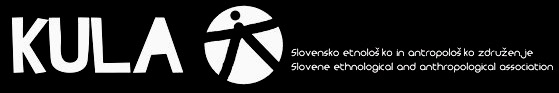 www.kula.si